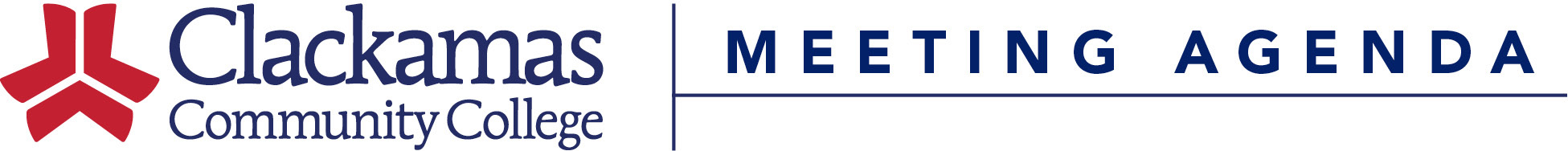 1.  Welcome and check-in--Everyone2.  France Trip update--Ernesto and Kerrie3.  Costa Rica Trip--Jen and Kerrie4.  Meeting with Admin report--Sue, Jen, Ernesto, and Kerrie5.  CIBER grant update--Sue, Kerrie6.  Review Handbook--All7.  Anything else??